La primavera arriva, nonostante tutto!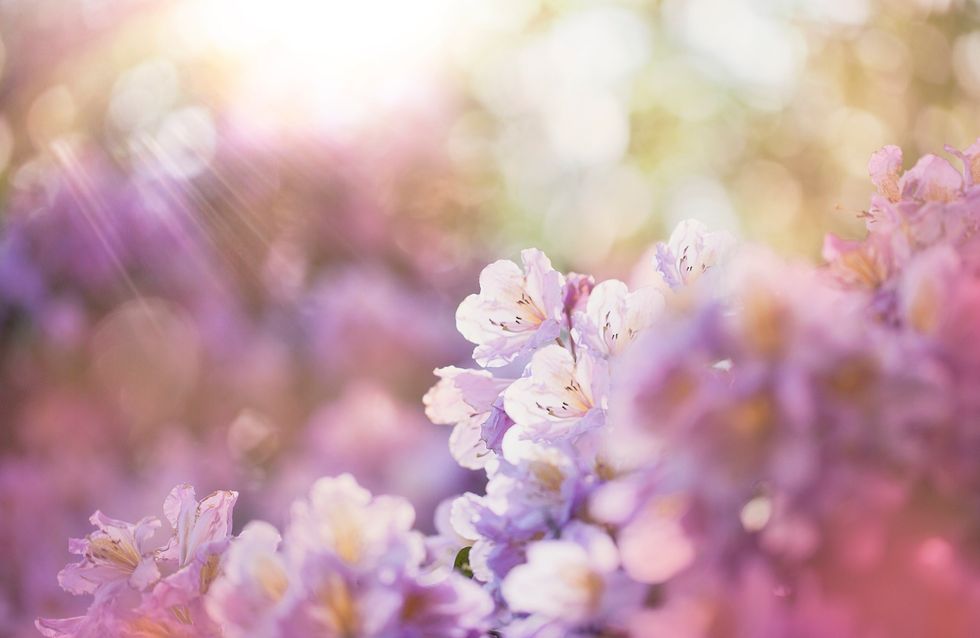 Guardo fuori dalla finestra: cielo azzurro, alberi con le gemme o già in fiore.Apro la finestra: l’aria frizzantina di aprile mi solletica il volto, sento il calore del sole, gli uccellini che cinguettano…desiderio di uscire, di farmi invadere dal senso di rinascita della Primavera…Improvvisamente le sensazioni piacevoli e le emozioni di gioia e desiderio nuovo si bloccano!NON POSSO USCIRE! NON POSSO VEDERE PERSONE! VORREI MA HO PAURA, paura di ammalarmi, di far ammalare altre persone, paura di morire, che muoiano le persone a me care…a causa di un virus, piccolissimo ma più potente di me…Sembra un brano di un romanzo di fantascienza invece è la realtà che tutti noi viviamo ogni giorno. Viviamo un’altalena emotiva di incredulità, di dissociazione tra ciò che sta succedendo alla popolazione e ciò che invece succede alla natura; saremmo tentati di fare come lei, fare lo stesso primavera, ma poi l’ALT da fuori di noi, da dentro di noi. Non possiamo fare finta di niente. C’è un piccolissimo ma enorme pericolo là fuori.Che fare?Noi di Studi Logos Rovigo abbiamo pensato di mantenere la nostra équipe e di allargarla a voi, pazienti e non, attraverso comunicazioni, dialoghi ed attività che ci permetteranno di “resistere” in questa lunga quarantena surreale. Vogliamo condividere con voi tempo ed idee: tessere una rete di scambi, nella speranza che quest’occasione spiacevole e inaspettata possa creare relazioni sociali allargate, che riducano l’individualismo che spesso viviamo intorno a noi.Curiosi di saperne di più?Ecco qualche anticipazione di quanto pubblicheremo a partire dai prossimi giorni qui nel nostro sito e sulla pagina Facebook...le emozioni ai tempi del coronavirus: come trasformare la paura da nemica in alleataregole e giochi “a misura di quarantena”idee e suggerimenti per aiutare i genitori a svolgere il lavoro più importante del mondocome parlare ai bambini del coronavirusstrumenti e applicazioni per rendere l’istruzione a distanza più gestibile...e vicinaultimo ma non meno importante: concorso a premi (ce n’è per tutti e per tutte le età)Rimanete sintonizzati su #logoscontinua!Un caro saluto équipe di Studi Logos Rovigo